МБОУ Гнилушинская средняя общеобразовательная школаВ прошедшую субботу, 10 февраля, прошла Всероссийская массовая лыжная гонка "Лыжня России - 2024". Несмотря на суровые погодные условия, в мероприятии приняли участие школьники, любителей спорта и здорового образа жизни. От нашей школы участвовали: Мамедов Амин, Чернышов Иван, Зоиров Шохжахон, Лагутина Анна, Редькина Полина. Ребята старались и показали неплохие результаты.Участники соревнований получили сладкие подарки, личные номера,Чудесный морозный солнечный день, прекрасно подготовленная лыжня, отличная команда, и как итог замечательное настроение и заряд бодрости! Возможность преодолеть себя - без сомнений, самое ценное свойство спорта.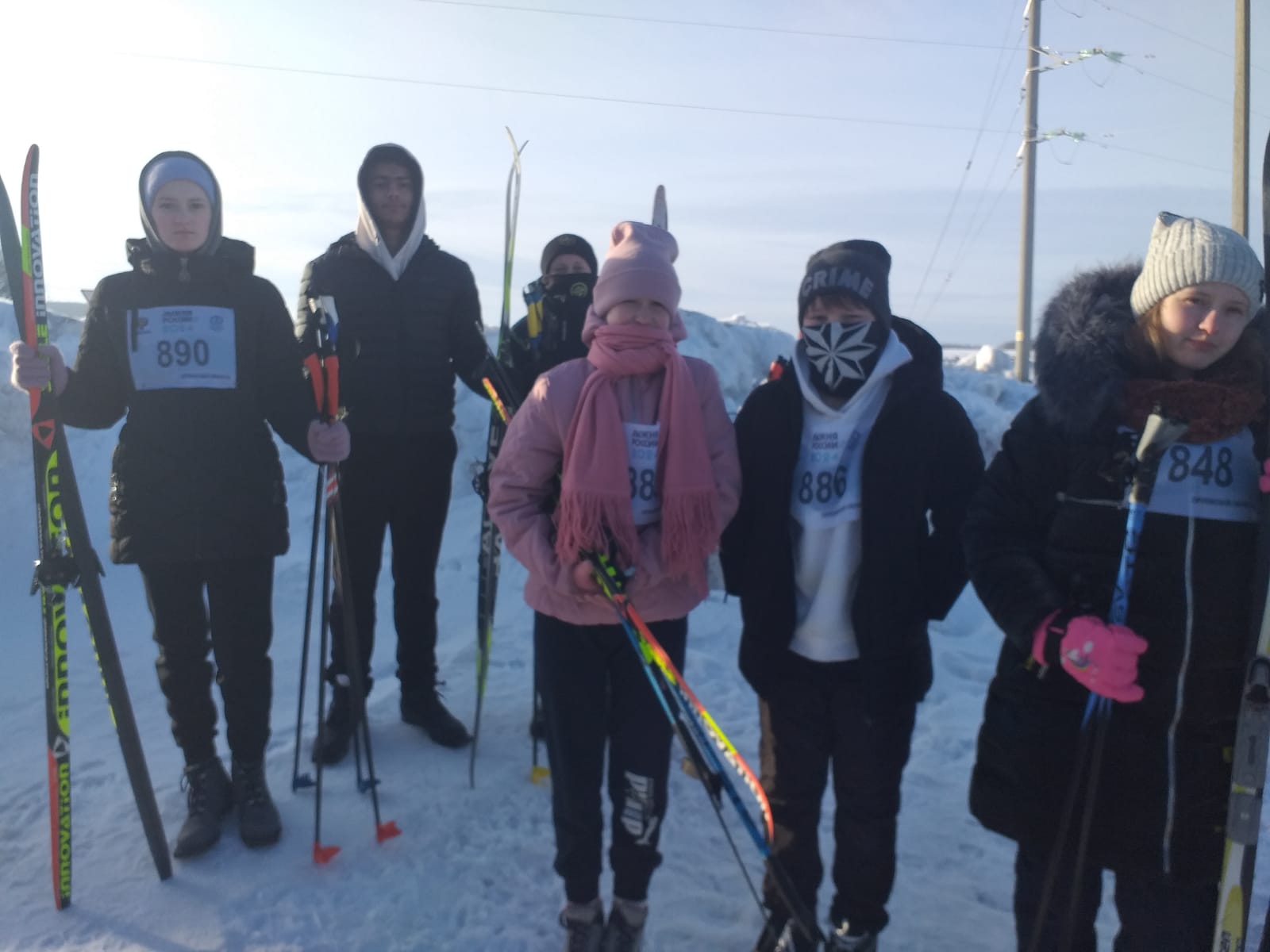 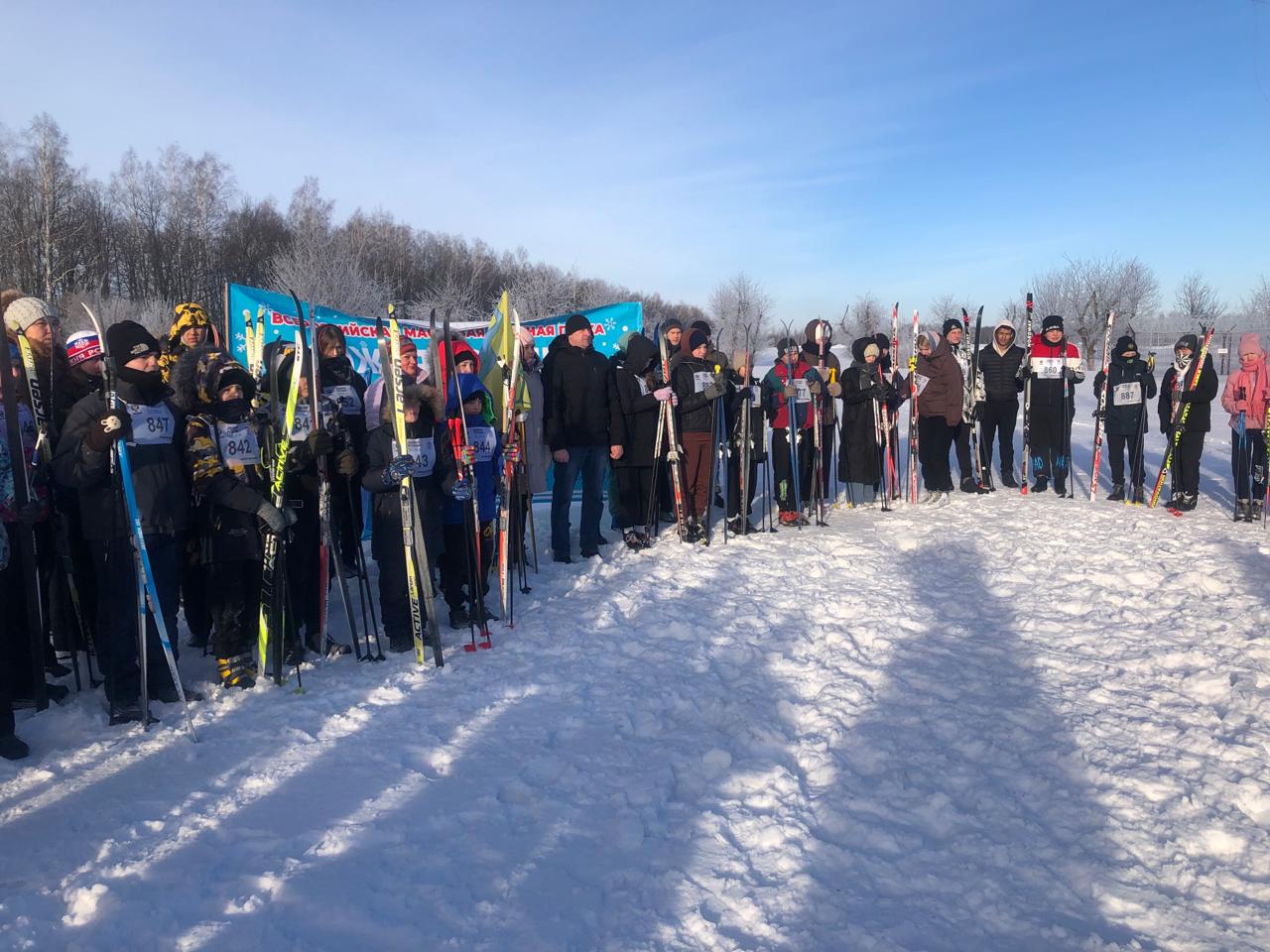 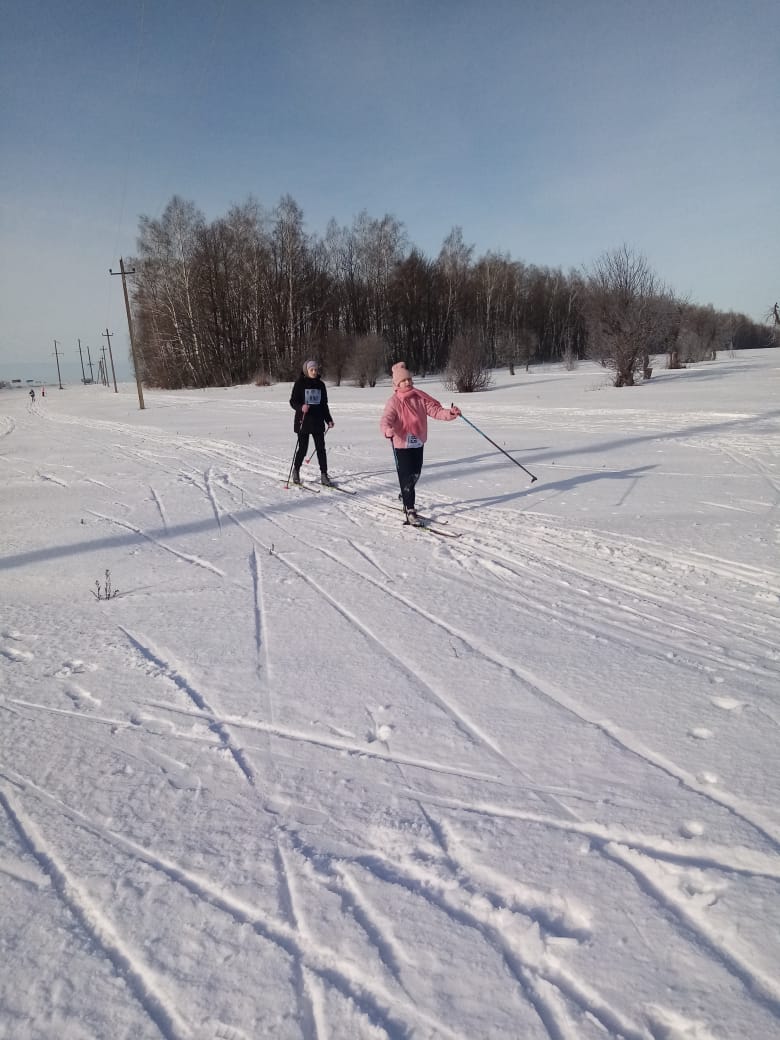 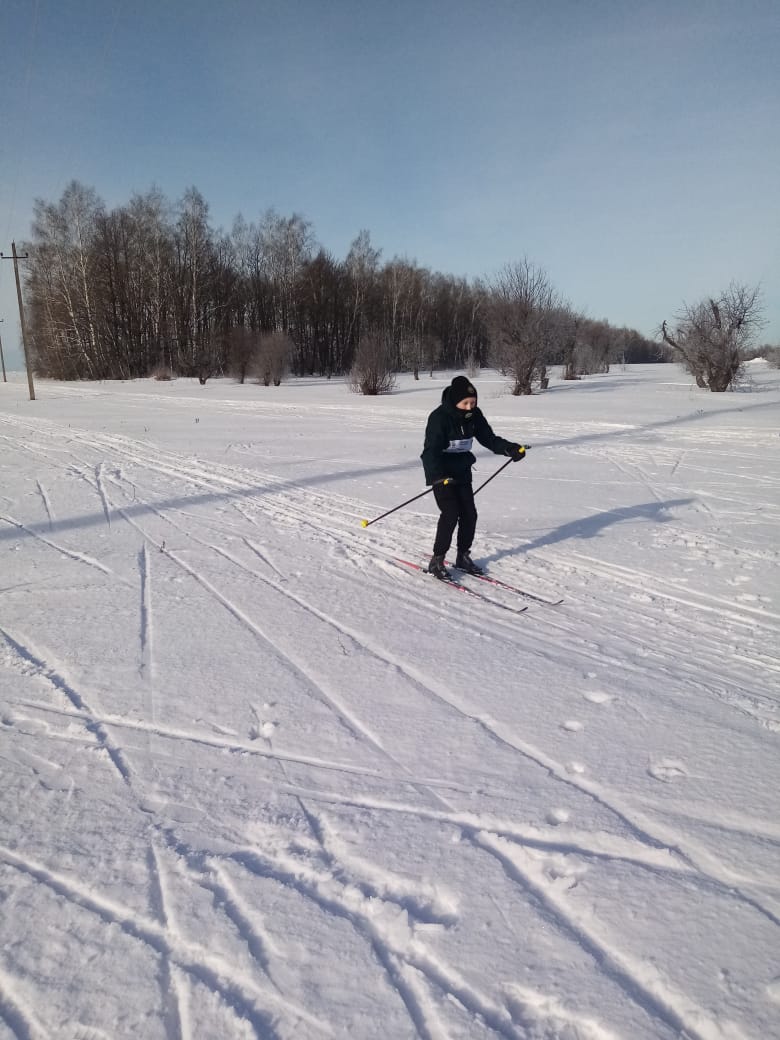 